Lukio LIIKUNTA POJAT 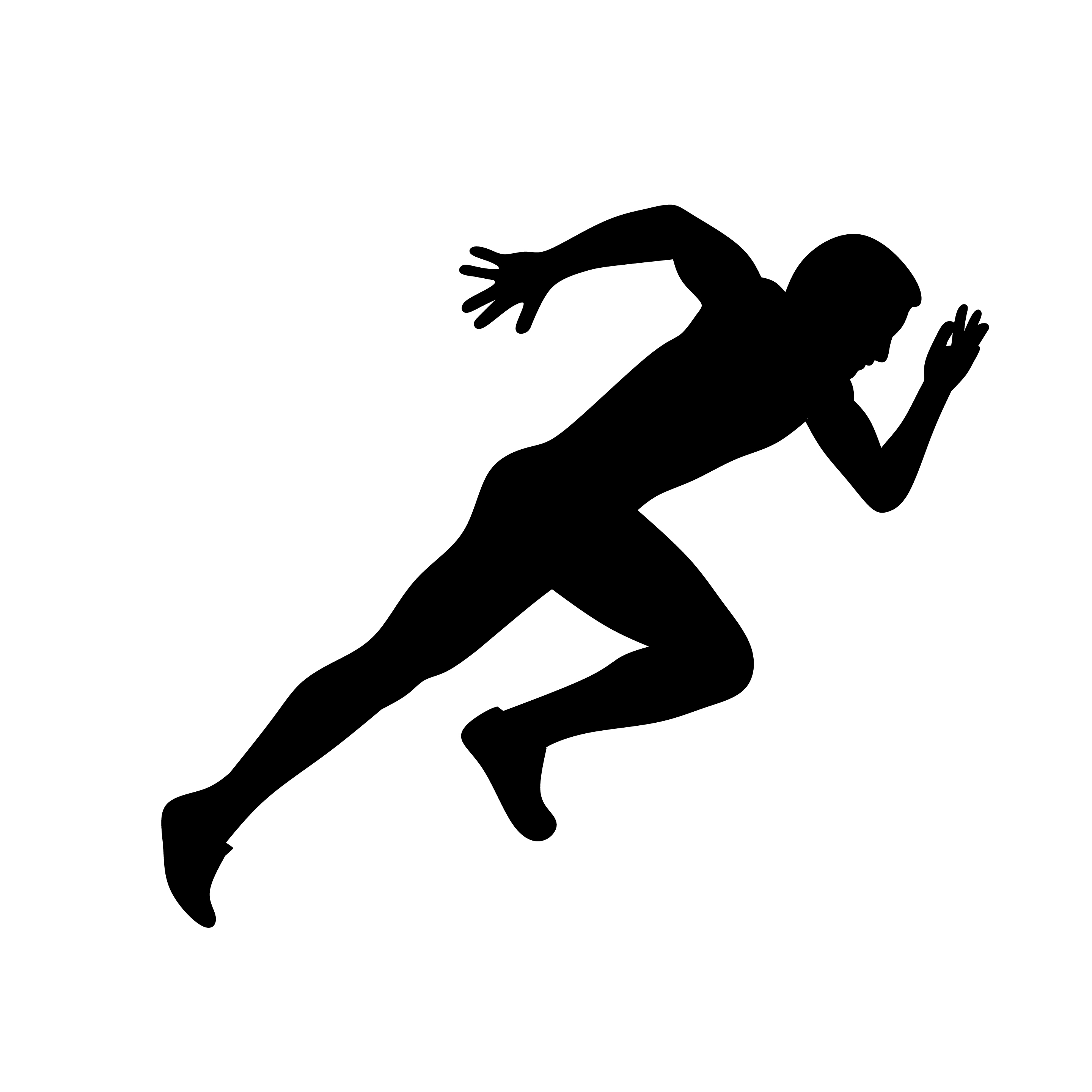 LI01.4 OPPIVA LIIKKUJAKevät 2023Opettaja: Ilpo Karjalainene-mail: ilpo.t.karjalainen@oulu.fipuh. 0400 9544694. jakso:tiistaisin klo 13.00 – 14.155. jakso:keskiviikkoisin klo 14.30 – 15.45perjantaisin 11.05 -12.20 ViikkoPvmLaji  paikkahuomiot6ti 7.2.suunnitteluluokka7ti 14.2.salibandysali8ti 21.2.Kaupunkitaistotsali9ti 28.2.Koripallosali10Talviloma11ti 14.3.Jääpelit tai hiihtoulkonayo-kirjoitukset salissa, omat välineet?12to 21.3.itsenäinen suoritus,kokeile itsellesi uutta lajia mahdollisuuksien mukaanoma paikkakuitti tai kirjallinen selvitys huoltajan kuittauksellaPalauta kurssin lopetuksessa tai pedanetiinViikkoPvmLajipaikkahuomiot15ke 12.4.Futsalsalipe 14.4TanssiSaliliikuntavarusteet, kuten aina!16ke 19.4.Dodgeballsalipe 21.4.ryhmä 1: Kuntosali, ryhmä 2: lenkkeilykuntosali /maasto17ke 26.4.MegazoneSalihuom, omin kyydein, maksullinen 8 euroa, aloitus klo 15.00pe 28.4.ryhmä 2: Kuntosali, ryhmä 1: lenkkeilykuntosali /maasto18ke 3.5.Käsipallosalipe 5.5.Parkoursali19ke 11.5.Opekokousei tuntiape 13.5.torstaina Norssiyöei tuntia20ke 17.5.Pesäpallokenttä/salipe 20.5.YleisurheiluKenttä 21ke 24.5.Jalkapallokurssin lopetus: palauta LI01 ”OMAN TOIMINNAN ARVIOINTI KURSSIN AIKANA” -lomakeKenttäsovitaan erikseenARVIOINTI:taito 50%työskentely ja tiedot 50%itsearvioinnin palauttaminen